Προδημοσίευση Δράσης «ΚΕΝΤΡΑ ΙΚΑΝΟΤΗΤΩΝ»Α. Τα Κέντρα Ικανοτήτων είναι «δομές», οι οποίες αποτελούνται από φορείς που διαθέτουν την απαραίτητη υποδομή και τεχνογνωσία και έχουν ως  βασικό σκοπό την αντιμετώπιση τεχνολογικών προβλημάτων, που συχνά εμποδίζουν την καινοτομία σε τομείς της Ελληνικής οικονομίας, μέσω της παροχής νέων/αναβαθμισμένων εξειδικευμένων υπηρεσιών ή προϊόντων και της μεταφοράς τεχνολογίας προς τους παραγωγικούς φορείς ενός ή περισσοτέρων τομέων ή σε μία ή περισσότερες αλυσίδες αξίας.Οι φορείς των Κέντρων Ικανοτήτων θα πρέπει να έχουν εμπειρία στην υποστήριξη της καινοτομίας και της υγιούς επιχειρηματικότητας και να δραστηριοποιούνται στους οκτώ (8) θεματικούς τομείς της RIS3, στους οποίους διαφαίνεται ανταγωνιστικό πλεονέκτημα για τη χώρα.Η συνολική δημόσια δαπάνη της Δράσης ανέρχεται σε 30 εκ. €.Η Δράση  συγχρηματοδοτείται από το Ευρωπαϊκό Ταμείο Περιφερειακής Ανάπτυξης (ΕΤΠΑ) στο πλαίσιο του ΕΠ «Ανταγωνιστικότητα, Επιχειρηματικότητα και  Καινοτομία (ΕΠΑνΕΚ)» του ΕΣΠΑ 2014-2020 και εντάσσεται συγκεκριμένα στους Άξονες Προτεραιότητας 01  και  01Σ, στην Επενδυτική Προτεραιότητα 1β και στον Ειδικό Στόχο 1.1.Β. Δικαιούχοι που δύνανται να υποβάλλουν αίτηση  χρηματοδότησης στο πλαίσιο της παρούσας δράσης είναι:I. Οργανισμοί έρευνας και διάδοσης γνώσεων ή Οργανισμοί έρευνας και διάδοσης γνώσεων και επιχειρήσεις παροχής εξειδικευμένων τεχνολογικών υπηρεσιών/προϊόντων,  II. Συλλογικοί φορείς επιχειρήσεων, καθώς και III. ΜΜΕ ή μεγάλες επιχειρήσεις ως χρήστες εξειδικευμένων τεχνολογικών υπηρεσιών/προϊόντων. Γ. Η αίτηση χρηματοδότησης υποβάλλεται από τους δικαιούχους και αφορά:Ι. Την δημιουργία και λειτουργία Κέντρου ΙκανοτήτωνΣτην αίτηση χρηματοδότησης των φορέων του Κέντρου Ικανοτήτων θα παρατίθενται/τεκμηριώνονται τα ακόλουθα: οι εξειδικευμένες προτεραιότητες για έρευνα και ανάπτυξη, οι οποίες είναι απαραίτητες για την κάλυψη των απαιτήσεων/αναγκών του κλάδου, όπως αποτυπώθηκαν στο επιχειρησιακό σχέδιο και η αναλυτική περιγραφή του ερευνητικού έργου (αντικείμενο, μεθοδολογία, παραδοτέα κ.α.),η αναλυτική περιγραφή της απαραίτητης υποδομής για την παροχή των νέων ή βελτιωμένων υπηρεσιών/προϊόντων εκ μέρους του Κέντρου Ικανοτήτων,η βιωσιμότητα του Κέντρου Ικανοτήτων τουλάχιστον για δύο (2) έτη μετά την λήξη της δημόσιας χρηματοδότησης,η οργάνωση και οι διαδικασίες του Κέντρου Ικανοτήτων αναφορικά με την παροχή υπηρεσιών/προϊόντων προς τις επιχειρήσεις,το φυσικό αντικείμενο και τα παραδοτέα των προσυμφώνων (βλ. σημείο ΙΙΙ).          Το Κέντρο Ικανοτήτων δύναται να απαρτίζεται:είτε από έναν οργανισμό έρευναςείτε από δύο (2) φορείς, εκ των οποίων ο ένας τουλάχιστον θα πρέπει να είναι οργανισμός έρευνας και ο άλλος φορέας δύναται να είναι ιδιωτική επιχείρηση παροχής εξειδικευμένων τεχνολογικών υπηρεσιών/προϊόντων.είτε από δίκτυο τριών (3) ή περισσοτέρων οργανισμών έρευνας ή από έναν  οργανισμό έρευνας τουλάχιστον και από ιδιωτικές επιχειρήσεις παροχής εξειδικευμένων τεχνολογικών υπηρεσιών/προϊόντων.ΙΙ.	Την εκπόνηση επιχειρησιακού σχεδίου του Κέντρου Ικανοτήτων από Συλλογικό φορέα των επιχειρήσεων του κλάδου ή από το ίδιο το Κέντρο, στο οποίο θα πρέπει να αναλύονται τα οικονομικά στοιχεία του κλάδου, η συμβολή του στο ΑΕΠ της χώρας, οι εξαγωγικές του επιδόσεις, το ύψος απασχόλησης εργατικού δυναμικού, οι τεχνολογικές ανάγκες/προβλήματα του κλάδου, που θα επιλυθούν μέσω του έργου, οι προτεραιότητες στοχευμένης έρευνας που απαιτούνται για την αναβάθμιση του κλάδου συνολικά και η αναγκαιότητα/καταλληλότητα των νέων ή βελτιωμένων εξειδικευμένων υπηρεσιών/προϊόντων, που θα προσφέρονται από το Κέντρο Ικανοτήτων προς τις επιχειρήσεις του κλάδου, καθώς και η προστιθέμενη αξία, που θα προκύψει από την επίλυση των προβλημάτων αυτών. Το επιχειρησιακό σχέδιο εκπονείται από ανεξάρτητο εξειδικευμένο φορέα υπό την ευθύνη του συλλογικού οργάνου του κλάδου, το οποίο και καλύπτει τα έξοδα εκπόνησής του. Σε περίπτωση έλλειψης ή αδυναμίας του συλλογικού οργάνου να καλύψει τα έξοδα εκπόνησης του επιχειρησιακού σχεδίου τότε αυτό δύναται να ανατεθεί σε ανεξάρτητο εξειδικευμένο φορέα υπό την ευθύνη του Κέντρου Ικανοτήτων (με την σύμφωνη γνώμη όλων τουλάχιστον των επιχειρήσεων που θα συνάψουν προσύμφωνο συνεργασίας για τις νέες υπηρεσίες/προϊόντα του Κέντρου Ικανοτήτων), το οποίο και καλύπτει τα έξοδα εκπόνησής του. ΙΙΙ.	Ενισχύσεις καινοτομίας σε επιχειρήσεις- χρήστες των υπηρεσιών/προϊόντων του Κέντρου Ικανοτήτων. Απαραίτητη προϋπόθεση για την συμμετοχή στη Δράση ενός εν δυνάμει Κέντρου Ικανοτήτων είναι η κατάθεση συμβάσεων εν ισχύ κατά την υποβολή της αίτησης (κατατεθειμένες κατά τον νόμο στην αρμόδια ΔΟΥ) και προσυμφώνων (ή συμβάσεων με την αίρεση έγκρισης του έργου) μεταξύ των φορέων του Κέντρου Ικανοτήτων και επιχειρήσεων του κλάδου (του ιδιωτικού ή του ευρύτερου δημόσιου τομέα) για παροχή των νέων ή βελτιωμένων εξειδικευμένων υπηρεσιών/προϊόντων, που θα παρασχεθούν από το Κέντρο Ικανοτήτων με την υλοποίηση του έργου. Ο προϋπολογισμός των συμβάσεων και των προσυμφώνων θα πρέπει να καλύπτει το 70% του προϋπολογισμού των «Ερευνητικών υποδομών».Δ. Από τους πόρους της Δράσης καλύπτονται οι δαπάνες για τις κατωτέρω επιλέξιμες δραστηριότητες/δαπάνες ανά δικαιούχο:* Στην περίπτωση που το επιχειρησιακό σχέδιο χρηματοδοτείται από τους φορείς του Κέντρου ** Στην περίπτωση που το επιχειρησιακό σχέδιο χρηματοδοτείται από το συλλογικό όργανο του κλάδου  ***  Αφορά το ποσοστό των προσυμφώνων, που ενισχύονται στο πλαίσιο του έργου. Ε.  Προϋπολογισμός έργων – διάρκεια υλοποίησηςΟ συνολικός προϋπολογισμός κάθε αίτησης χρηματοδότησης δεν μπορεί να υπολείπεται των 600.000€, ούτε να υπερβαίνει τα 3.000.000€, ενώ για κάθε επιχείρηση-χρήστη των υπηρεσιών/προϊόντων του Κέντρου Ικανοτήτων το ύψος του επιχορηγούμενου προσυμφώνου δεν μπορεί να υπολείπεται των 10.000€.Τα όρια του συνολικού προϋπολογισμού ανά υποβαλλόμενη αίτηση χρηματοδότησης και αριθμό φορέων του Κέντρου Ικανοτήτων παρατίθενται στον πίνακα που ακολουθεί.Η χρονική διάρκεια υλοποίησης των έργων είναι έως τριάντα (30) μήνες. Οι αιτήσεις χρηματοδότησης υποβάλλονται στην ελληνική γλώσσα από τους δυνητικούς δικαιούχους και υποχρεωτικά μέσω του Πληροφορικού Συστήματος Διαχείρισης Κρατικών Ενισχύσεων (ΠΣΚΕ).ΣΤ. Τα κριτήρια αξιολόγησης των αιτήσεων χρηματοδότησης είναι τα ακόλουθα:ΚΡΙΤΗΡΙΟ Α – Αξιοπιστία-εμπειρία των δικαιούχων και ικανότητα υλοποίησης του έργου ΚΡΙΤΗΡΙΟ Β – Ποιότητα και πληρότητα του προτεινόμενου έργου ΚΡΙΤΗΡΙΟ Γ – Βιωσιμότητα επενδυτικού σχεδίου/ Κέντρου Ικανοτήτων Στην Αναλυτική Πρόσκληση της Δράσης που θα αναρτηθεί στην ιστοσελίδα της Γενικής Γραμματείας Έρευνας και Τεχνολογίας (www.gsrt.gr) θα διευκρινίζονται οι προϋποθέσεις, οι δικαιούχοι και οι λεπτομέρειες συμμετοχής, καθώς και ο τρόπος υποβολής προτάσεων και χρηματοδότησης αυτών.Πληροφορίες:Δ/νση Υποστήριξης Δράσεων Έρευνας και ΚαινοτομίαςΤμήμα Σύνδεσης Έρευνας και ΠαραγωγήςΔρ. Δ. Πουτούκης, 2131300136Κ. Δ. Μωράκης,  2131300135Email :  Kentr.I@gsrt.gr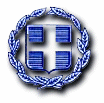 ΕΛΛΗΝΙΚΗ ΔΗΜΟΚΡΑΤΙΑΥΠΟΥΡΓΕΙΟ ΠΑΙΔΕΙΑΣ, ΕΡΕΥΝΑΣ & ΘΡΗΣΚΕΥΜΑΤΩΝ 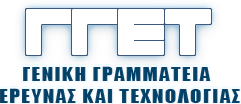 ΔικαιούχοιΔραστηριότητες – Επιλέξιμες δαπάνεςΚανονιστικό πλαίσιοΠοσοστό/Ποσό προϋπολογισμού επί του συνολικού προϋπολογισμούΠροϋπόθεσηΈνταση ενίσχυσηςΙ. Κέντρο ΙκανοτήτωνΙ.α Εκπόνηση επιχειρησιακού σχεδίουαρ. 18 ΕΕ 651/2014 ή αρ. 25, παρ. 4 ΕΕ 651/2014  0,5 – 1,5% και έως 15.000€*Κατάθεσηεπιχειρησιακού σχεδίου50%Ι. Κέντρο ΙκανοτήτωνΙ.β Έρευνα και ανάπτυξη. Δαπάνες προσωπικούΔαπάνες οργάνων και εξοπλισμούΔαπάνες για κτίρια και γήπεδαΔαπάνες για ανάθεση έρευνας επί συμβάσει, γνώσεις και διπλώματα ευρεσιτεχνίαςΠρόσθετα γενικά έξοδα και λοιπές λειτουργικές δαπάνεςΔαπάνες καινοτομίας αρ. 25 και 28 ΕΕ 651/2014 και αρ. 2.1.1 σ. 19 2014/C198/0120 – 40%Σχετική πρόβλεψη στο επιχειρησιακό σχέδιο 100% για Οργανισμούς έρευνας και 40-80% για επιχειρήσειςΙ. Κέντρο ΙκανοτήτωνΙ.γ Επενδύσεις για ερευνητικές υποδομές. Κτίρια, εγκαταστάσεις, λοιπή βασική υποδομή Μηχανήματα και λοιπός εξοπλισμόςΔιαπίστευση υπηρεσιών αρ. 26 ΕΕ 651/2014≥50%Σχετική πρόβλεψη στο επιχειρησιακό σχέδιο Κάλυψη του 70% του Π/Υ των επενδύσεων για ερευνητικές υποδομές με συμβάσεις μεταξύ επιχειρήσεων και φορέων του Κέντρου, εκ των οποίων οι  συμβάσεις σε ισχύ αντιστοιχούν στο 60-80% και τα προσύμφωνα στο 20-40%. 50%Ι. Κέντρο ΙκανοτήτωνΙ.δ ΛειτουργικάΕΕ 1407/2013 (de minimis)≤20%100%II. Συλλογικοί φορείς επιχειρήσεωνΕκπόνηση επιχειρησιακού σχεδίουαρ. 18 ΕΕ 651/2014 0,5 – 1,5% και έως 15.000€**Κατάθεσηεπιχειρησιακού σχεδίου50%III. ΕπιχειρήσειςΕνισχύσεις καινοτομίας αρ. 28, ΕΕ 651/2014 και de minimis)7 – 14 % ***Κατάθεση προσυμφώνων50%Αριθμός Φορέων του Κέντρου ΙκανοτήτωνΣυνολικός προϋπολογισμός (€)Ένας (1) ή δύο (2) φορείς600.000 – 1.000.000Δίκτυο τριών (3) ή περισσοτέρων φορέων1.000.000 – 3.000.000